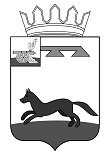                                                  СОВЕТ ДЕПУТАТОВ                           ГОРОДИЩЕНСКОГО СЕЛЬСКОГО ПОСЕЛЕНИЯ ХИСЛАВИЧСКОГО РАЙОНА СМОЛЕНСКОЙ ОБЛАСТИ                                              РЕШЕНИЕ от 27 марта 2024года                                                                                      № 9Об объеме полномочий (части полномочий)  по решению вопросов местного значения, передаваемых муниципальным образованием Городищенского сельского поселением Хиславичского района Смоленской области муниципальному образованию  «Хиславичский район» Смоленской областиВ соответствии с частью 4 статьи 15 Федерального закона от 06.10.2003 № 131-ФЗ «Об общих принципах организации местного самоуправления в Российской Федерации», Уставом сельского поселения Хиславичского района Смоленской области, Совет депутатов Хиславичского городского поселения Хиславичского района Смоленской области РЕШИЛ:1. Утвердить объем полномочий (части полномочий)  по решению вопросов местного значения, передаваемых Городищенского сельским поселением Хиславичского района Смоленской области муниципальному образованию  «Хиславичский район» Смоленской области согласно приложению к настоящему решению.2. Уполномочить Главу муниципального образования Городищенского сельского Хиславичского района Смоленской области Якушева В.В. в рамках настоящего решения заключить Соглашение о передаче части полномочий по решению вопросов местного значения по организации, теплоснабжения, водоснабжения и водоотведения, указанных в пункте 1 настоящего решения.3. Опубликовать настоящее решение в газете «Хиславичские известия» и разместить на сайте Администрации муниципального образования «Хиславичский район» Смоленской области http://hislav.admin-smolensk. в сети Интернет.Глава муниципального образованияГородищенского сельского поселенияХиславичского района Смоленской области                                      В.В. ЯкушевОБЪЕМполномочий (части полномочий)  по решению вопросов местного значения, передаваемых Городищенского сельским поселением Хиславичского района Смоленской области муниципальному образованию  «Хиславичский район» Смоленской областиОрганизация в границах Городищенского сельского поселения Хиславичского района Смоленской области тепло-, водоснабжения и водоотведения населения, снабжения населения топливом в пределах полномочий, установленных законодательством Российской Федерации.Приложение к решению Совета депутатов Городищенского сельского поселения Хиславичского района Смоленской области от «27» марта 2024 № 9